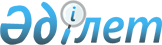 Об утверждении лимита на изъятие видов животных, являющихся объектами охоты на период с 15 февраля 2023 года по 15 февраля 2024 года включительноПриказ Министра экологии и природных ресурсов Республики Казахстан от 14 марта 2023 года № 85. Зарегистрирован в Министерстве юстиции Республики Казахстан 15 марта 2023 года № 32066
      В соответствии с подпунктом 55) пункта 1 статьи 9 Закона Республики Казахстан "Об охране, воспроизводстве и использовании животного мира", ПРИКАЗЫВАЮ:
      1. Утвердить лимиты на изъятие видов животных, являющихся объектами охоты на период с 15 февраля 2023 года по 15 февраля 2024 года включительно.
      2. Комитету лесного хозяйства и животного мира Министерства экологии и природных ресурсов Республики Казахстан в установленном законодательством порядке обеспечить:
      1) государственную регистрацию настоящего приказа в Министерстве юстиции Республики Казахстан;
      2) размещение настоящего приказа на интернет-ресурсе Министерства экологии и природных ресурсов Республики Казахстан после его официального опубликования;
      3) в течение десяти рабочих дней после государственной регистрации настоящего приказа представление в Департамент юридической службы Министерства экологии и природных ресурсов Республики Казахстан сведений об исполнении мероприятий, предусмотренных подпунктами 1) и 2) настоящего пункта.
      3. Контроль за исполнением настоящего приказа возложить на курирующего вице-министра экологии и природных ресурсов Республики Казахстан.
      4. Настоящий приказ вводится в действие по истечении десяти календарных дней после дня его первого официального опубликования. Лимиты на изъятие видов животных, являющихся объектами охоты на период с 15 февраля 2023 года по 15 февраля 2024 года включительно
      включая квоты на изъятие в резервном фонде охотничьих угодий
      **изъятие сайгака разрешается только в научных целях
      Продолжение таблицы
      Продолжение таблицы
      Продолжение таблицы
      Продолжение таблицы Квоты на изъятие в научных целях (в пределах квоты резервного фонда охотничьих угодий) 
      Продолжение таблицы 
      *Представленные квоты для изъятия в научных целях являются гарантированными для научных организаций и ветеринарных лабораторий.
      **Весь лимит на сайгака выделяется исключительно для научных целей.
					© 2012. РГП на ПХВ «Институт законодательства и правовой информации Республики Казахстан» Министерства юстиции Республики Казахстан
				
      Министр экологии и природных ресурсовРеспублики Казахстан 

З. Сулейменова
Приложение к приказу
Министр экологии и
природных ресурсов
Республики Казахстан
от 14 марта 2023 года № 85
Наименование областей
Кабан Sus scrofa
Кабарга Moschus moschiferus
Марал Cervus elaphus
Сибирская косуля Capreolus pygargus
Лось Alces alces
Сайгак Saiga tatarica
Сибирский горный козел или тек. Capra sibirica
Бурый медведь (кроме тяньшаньского). Ursus arctos
Рысь (кроме туркестанской). Lynx lynx
Енотовидная собака. Nyctereutes procyonoides
1
2
3
4
5
6
7
8
9
10
11
Абай
122
0
6
353
21
0
0
10
27
0
Акмолинская
1149
0
38
1954
114
705
0
0
28
22
Актюбинская
1645
0
0
321
0
0
0
0
0
0
Алматинская
1922
0
330
853
0
0
719
0
0
0
Атырауская
172
0
0
0
0
0
0
0
0
180
Восточно-Казахстанская
454
7
250
1103
190
0
106
114
58
0
Жамбылская
254
0
0
143
0
0
116
0
0
0
Жетісу
1168
0
269
908
0
0
528
0
0
0
Западно-Казахстанская
693
0
0
298
0
200
0
0
0
0
Карагандинская
402
0
7
807
38
700
0
0
0
0
Костанайская
2208
0
0
2484
29
10
0
0
0
328
Кызылординская
3633
0
0
0
0
0
0
0
0
0
Мангистауская
99
0
0
0
0
0
0
0
0
0
Павлодарская
34
0
2
356
0
0
0
0
0
0
Северо-Казахстанская
980
0
154
2119
33
0
0
0
3
401
Туркестанская
256
0
0
22
0
0
0
0
0
0
Ұлытау
1145
0
0
98
0
200
0
0
0
0
Всего:
16 336
7
1 056
11 819
425
1 815
1 469
124
116
931
Наименование областей
Корсак Vulpes corsac
Лисица Vulpes vulpes
Американская норка Mustela vison
Барсук Meles meles
Выдра (кроме среднеазиатской) Lutra lutra
Горностай Mustela erminea
Колонок Mustela sibirica
Ласка. Mustela altaica
Росомаха Gulo gulo
1
2
3
4
5
6
7
8
9
10
Абай
1204
2115
218
810
0
131
99
226
0
Акмолинская
1589
9241
553
1738
0
155
0
82
0
Актюбинская
1432
6032
0
821
0
0
0
0
0
Алматинская
123
2059
0
766
0
0
0
0
0
Атырауская
0
0
0
101
0
0
0
0
0
Восточно-Казахстанская
1027
2145
606
946
19
361
415
17
8
Жамбылская
82
452
0
177
0
0
0
0
0
Жетысуйская
41
1021
0
575
0
0
0
0
0
Западно-Казахстанская
600
2527
0
309
0
0
0
0
0
Карагандинская
2147
8067
248
3543
0
5330
0
3
0
Костанайская
1143
7321
0
1585
0
51
0
212
0
Кызылординская
0
15
0
94
0
0
0
0
0
Мангистауская
0
173
0
0
0
0
0
0
0
Павлодарская
766
1148
0
407
0
224
0
0
0
Северо-Казахстанская
1134
4266
122
830
0
137
225
66
0
Туркестанская
234
334
0
499
0
0
0
0
0
Улытауская
653
3447
0
1069
0
231
0
0
0
Всего:
12 175
50 363
1 747
14 270
19
6 620
739
606
8
Наименование областей
Соболь Martes zibellina
Солонгой Mustela altaica
Степной хорек Mustela eversmanni
Заяц Lepus
Сурок Marmota
Желтый суслик Spermophilus fulvus
Обыкновенная белка Sciurus vulgaris
Ондатра Ondatra zibethicus
Речной бобр Castor fiber
1
2
3
4
5
6
7
8
9
10
Абай
0
151
938
10802
8488
0
0
2255
0
Акмолинская
0
0
459
33958
92098
0
216
469
0
Актюбинская
0
0
1997
59492
8720
0
0
245
0
Алматинская
0
0
0
28914
9498
0
0
12892
0
Атырауская
0
0
0
784
0
0
0
0
0
Восточно-Казахстанская
697
363
967
11887
17335
0
2021
3858
467
Жамбылская
0
0
0
4718
542
0
0
363
0
Жетысуйская
0
0
0
22687
1582
0
0
6731
0
Западно-Казахстанская
0
0
588
13004
230
0
0
310
217
Карагандинская
0
0
15748
73798
142247
0
0
8141
0
Костанайская
0
0
1275
26921
2596
0
800
18001
0
Кызылординская
0
0
0
16685
0
0
0
0
0
Мангистауская
0
0
0
4390
0
0
0
0
0
Павлодарская
0
0
878
10042
22215
0
0
2848
0
Северо-Казахстанская
0
0
512
9407
2192
0
0
8958
159
Туркестанская
0
0
207
10133
0
0
0
2055
0
Ұлытау
0
0
790
21037
1339
1274
0
0
0
Всего:
697
514
24 359
358 659
309 082
1 274
3 037
67 126
843
Наименование областей
Гуси Anser
Утки Anatinae
Лысуха Fulica atra
Кулики Charabrii
Тетерев Lyrurus tetrix
Глухарь Tetrao urogallus
Рябчик Tetrastes bonasia
1
2
3
4
5
6
7
8
Абай
1733
28056
7439
1352
2294
0
0
Акмолинская
87214
150175
32647
3189
1765
10
0
Актюбинская
45151
53754
17759
3593
195
0
0
Алматинская
608
48287
2340
396
258
0
0
Атырауская
11760
149964
10063
23125
0
0
0
Восточно-Казахстанская
5076
59007
12110
1403
9938
76
896
Жамбылская
1112
27821
12998
0
0
0
0
Жетісу
3307
42659
9340
49
1309
0
0
Западно-Казахстанская
3333
10785
2348
138
0
0
0
Карагандинская
139740
210750
103586
3612
6540
0
0
Костанайская
168197
226729
21494
3793
1609
0
0
Кызылординская
3671
19617
19410
0
0
0
0
Мангистауская
1582
23378
5567
1299
0
0
0
Павлодарская
5798
86913
20941
2982
1355
0
0
Северо-Казахстанская
8415
56293
14971
2011
1326
0
0
Туркестанская
15397
38447
12052
0
0
0
0
Ұлытау
25210
77316
15002
0
312
0
0
Всего:
527 304
1 309 951
320 067
46 942
26 901
86
896
Наименование областей
Фазан Phasianus colchicus
Улар Гималайский Tetraogallus himalayensis
Куропатки Perdix
Кеклик Alectoris chukar
Перепел Coturnix coturnix
Голуби Columba
1
2
3
4
5
6
7
Абай
0
0
4316
497
4475
5212
Акмолинская
0
0
9221
0
7159
0
Актюбинская
0
0
26169
0
0
364
Алматинская
25762
1267
1554
11304
5893
7707
Атырауская
0
0
250
0
0
7007
Восточно-Казахстанская
40
60
5737
497
2824
4111
Жамбылская
9105
21
2246
1908
463
4031
Жетісу
15383
165
4543
1200
1992
1506
Западно-Казахстанская
0
0
2888
0
0
942
Карагандинская
0
0
19898
0
11235
31540
Костанайская
0
0
5889
0
5209
8447
Кызылординская
15713
0
442
0
290
1606
Мангистауская
0
0
3675
4449
0
2944
Павлодарская
0
0
5142
0
4180
11164
Северо-Казахстанская
0
0
1867
0
5444
1809
Туркестанская
8560
0
7903
41625
6585
34352
Ұлытау
804
0
4425
0
0
1805
Всего:
75 367
1 513
106 165
61 480
55 749
124 547
№ п. п.
Наименование областей
Кабан
Марал
Косуля
Лось
**Сайгак
Сибирский горный козел
Медведь
Рысь
Корсак
1
Абай
6
0
8
0
0
0
0
0
6
2
Акмолинская
8
3
9
2
705
0
0
1
6
3
Актюбинская
8
0
8
0
0
0
0
0
6
4
Алматинская
8
0
3
0
0
0
0
0
6
5
Атырауская
3
0
0
0
0
0
0
0
6
6
Восточно-Казахстанская
8
2
11
2
0
2
3
2
6
7
Жамбылская
6
0
3
0
0
0
0
0
6
8
Жетісу
6
0
3
0
0
0
0
0
6
9
Западно-Казахстанская
6
0
8
0
200
0
0
0
6
10
Карагандинская
8
0
31
0
700
0
0
0
6
11
Костанайская
16
0
18
1
10
0
0
1
6
12
Кызылординская
6
0
0
0
0
0
0
0
6
13
Мангистауская
0
0
0
0
0
0
0
0
6
14
Павлодарская
8
0
11
1
0
0
0
0
6
15
Северо-Казахстанская
8
1
9
1
0
0
0
1
6
16
Туркестанская
6
0
3
0
0
0
0
0
6
17
Ұлытау
6
0
0
0
200
0
0
0
6
Итого:
117
6
125
7
1815
2
3
5
102
Наименование областей
Лиса
Барсук
Росомаха
Волк
Соболь
Заяц
Сурок
Бобр
Гусь
Утка
Лысуха
Тетерев
Куропатка
Абай
10
2
0
0
0
10
0
6
19
5
0
0
Акмолинская
22
5
0
0
15
50
0
21
30
10
0
5
Актюбинская
22
5
0
1
0
5
50
0
5
31
15
0
5
Алматинская
12
0
0
0
0
0
0
0
26
10
0
0
Атырауская
12
0
0
0
0
0
0
7
20
5
3
0
Восточно-Казахстанская
22
5
2
1
10
5
20
7
12
26
10
5
5
Жамбылская
12
0
0
0
0
10
0
0
26
10
0
0
Жетысуйская
12
0
0
0
0
0
0
10
16
5
5
0
Западно-Казахстанская
12
0
0
0
0
0
0
0
26
10
0
0
Карагандинская
20
12
0
1
0
5
55
0
26
36
10
0
5
Костанайская
22
5
0
1
0
5
50
5
10
35
16
2
5
Кызылординская
10
2
0
0
0
0
0
15
16
5
5
0
Мангистауская
10
2
0
0
0
0
0
10
16
5
0
0
Павлодарская
22
5
0
1
0
5
20
0
2
31
1
5
5
Северо-Казахстанская
22
5
0
0
5
50
0
16
36
15
10
5
Туркестанская
12
0
0
0
0
0
0
0
26
10
0
0
Улытауская
12
0
0
26
10
0
0
Итого:
266
48
2
5
10
45
315
12
140
442
152
35
35